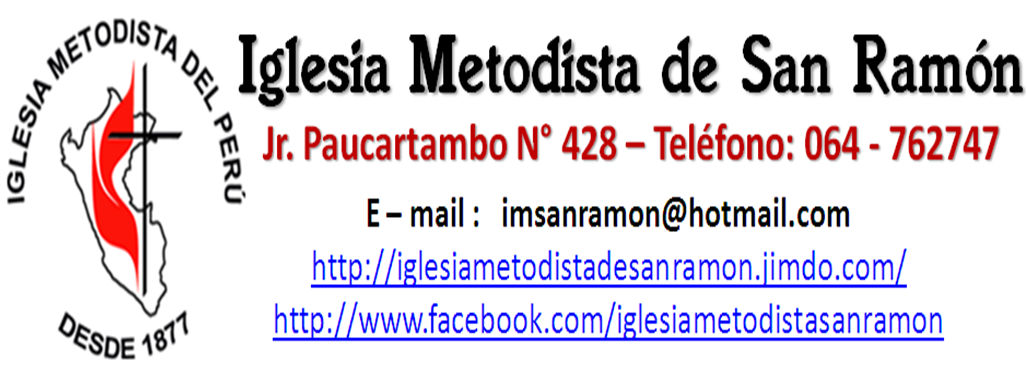 FICHA DE AUTORIZACIÓN DE LOS PADRESENCUENTRO JUVENIL “Marcando la Diferencia”Yo_______________________________________________________________________ identificado con DNI N°____________________________________Domiciliado en: __________________________________________ como padre / madre o tutor de mi menor hijo(a) _________________________________________ de ______ años de edad.Después de haber sido informado acerca del Encuentro Juvenil “Marcando la Diferencia” Inicio: Viernes 21  Setiembre - 07.00 pm  Final: Domingo 23 setiembre -  08.45 am;   en las instalaciones de la Iglesia Metodista de San Ramón (Jr. Paucartambo N° 428).Autorizo a mi menor hijo(a) a participar en la misma, según los reglamentos y la programación del evento para un mayor cuidado. En caso de incumplimiento o indisciplina me hago responsable de que mi menor hijo(a) sea retornado a mi hogar previo aviso.INFORMACION ADICIONAL: La inscripción será de s/. 10.00 (incluye alimentación, materiales, pasajes, hospedaje). No olvidarse enviar ropa de dormir - deportiva, taper, tomatodo, carpa y/o bolsa de dormir (Si es que lo tuviera).  Para cualquier consulta llamar al número en la parte superior.  Se pide informar si el participante padece de alguna alergia o esta medicado para considerar.Para mayor conformidad pongo mi firma en este documento.Firma:Sr(a): ____________________________San Ramón, _____  de ___________________ de 2012